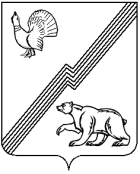 Муниципальное образование городской округ ЮгорскХанты – Мансийского автономного округа – ЮгрыАдминистрация городаУПРАВЛЕНИЕ СОЦИАЛЬНОЙ ПОЛИТИКИ____________________________________________________________________Приказ«_27_» сентября  2022 г.							                     № _100_г. ЮгорскО внесении изменений в приказ Управления от 18.07.2022 № 83В соответствии с приказом Министерства финансов Российской Федерации от 28.08.2022 № 128н (зарегистрировано Минюстом РФ от 21.09.2022 № 70169) «О внесении изменений в Требования к составлению и утверждению плана финансово-хозяйственной деятельности государственного (муниципального) учреждения, утвержденные приказом Министерства финансов Российской Федерации от 31 августа 2018 г. № 186н»: Приказываю:	1. Внести изменения в приказ Управления социальной политики администрации города Югорска от 18.07.2022 № 83  «О внесении изменений в приказ Управления от 05.06.2019 № 50 следующие изменения:1.1. В Разделе 1 Приложения к Требованиям к составлению и утверждению Плана финансово – хозяйственной деятельности муниципальных учреждений физической культуры, спорта, молодежной политики от 18 июля 2022 № 83  «Поступления и выплаты»:- после строки 2720 дополнить строкой сле6дующего содержания:«».1.2. В абзаце четвертом сноски 3 Приложения к Требованиям к составлению и утверждению Плана финансово – хозяйственной деятельности муниципальных учреждений физической культуры, спорта, молодежной политики от 18 июля 2022 № 83 цифры «2720» заменить цифрами «2800». 2. Настоящий приказ применяется при формировании плана финансово – хозяйственной деятельности подведомственных учреждений на 2023 год и плановый период 2024, 2025 годов с последующим действием. 3. Контроль за выполнением приказа оставляю за собой.Начальник Управления социальной политики администрации города Югорска                                                                А.Д. Трифоновас приказом ознакомлены:МАУ «Молодежный центр «Гелиос»                                           _____________________________ МБУ СШОР «Центр Югорского спорта»                                    ______________________________  специальные расходы2800880